/	: 24/11/2021 14:42:04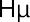 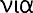 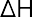 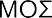 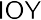 /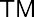 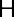 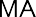 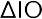 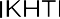 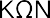 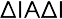 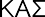 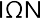 /	:	185011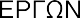 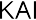 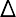 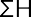 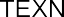 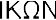 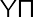 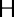 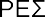 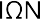 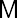 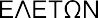 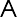 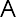 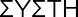 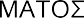 :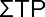 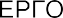 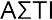 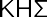 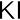 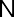 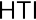 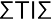 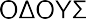 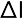 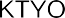 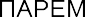 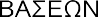 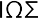 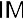 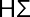 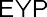 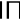 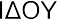 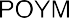 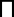 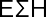 ,	.	,   .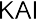 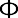 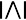 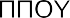 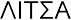 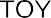 ,	15/2021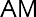 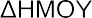 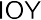 :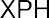 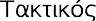 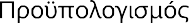 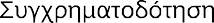 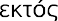 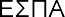 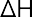 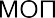 (	):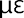 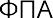 1.909.600,00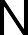 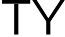 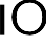 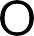 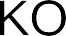 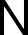 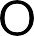 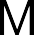 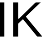 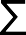 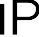 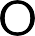 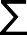 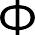 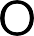 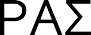 ( 95, . 2  )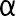 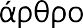 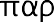 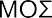 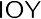 /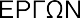 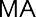 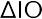 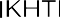 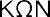 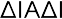 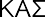 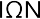 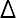 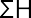 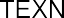 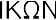 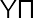 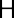 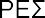 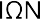 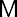 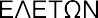 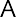 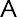 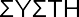 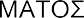                                                        /	:	185011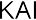 :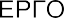 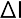 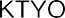 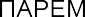 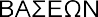 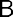 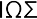 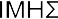 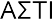 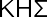 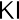 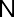 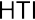 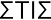 . 15/2021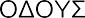 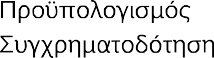 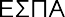 ,	.	,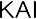 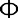 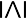 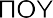 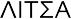 ,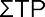 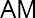 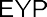 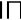 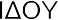 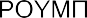 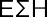 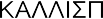 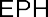 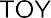 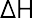 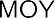 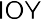 :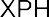 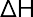 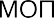 (	):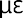 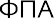 1.909.600,00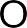 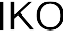 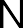 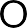 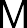 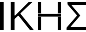 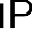 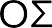 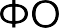 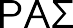 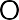 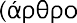 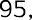 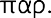 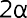 :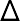 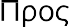 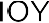 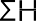 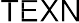 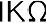 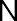 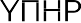 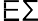 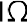 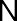 /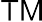 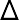 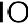 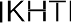 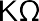 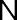 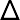 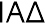 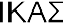 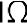 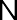 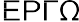 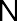 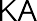 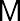 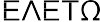 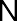 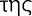 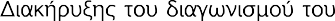 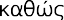 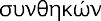 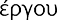 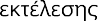 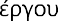 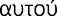 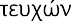 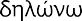 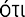 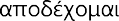 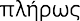 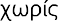 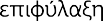 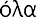 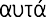 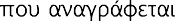 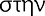 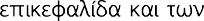 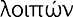 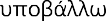 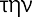 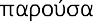 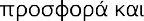 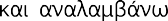 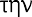 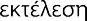 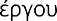 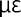 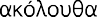 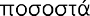 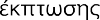 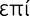 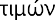 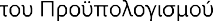 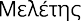 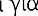 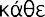 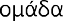 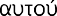 .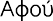 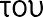 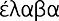 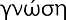 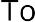 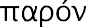 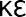 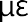 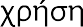 D5F631AFBE1C4E36AFE8B5D409C031E8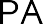 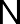 /	: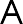 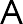 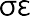 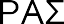 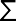 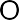 .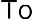 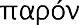 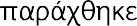 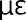 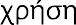 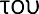 D5F631AFBE1C4E36AFE8B5D409C031E8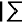 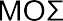 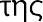 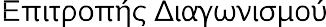 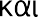 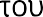 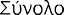 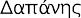 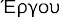 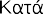 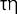 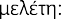 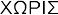 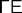 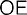 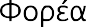 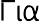 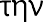 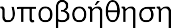 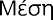 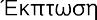 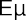 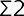 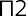 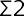 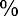 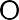 .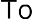 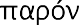 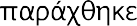 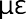 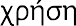 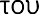 D5F631AFBE1C4E36AFE8B5D409C031E8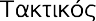 30.7323.14(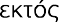 )30.7323.14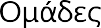         (%)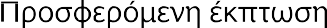 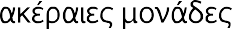         (%)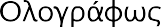 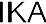 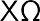 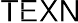 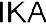 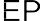 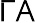  -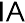  -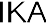 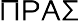 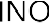 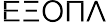 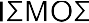 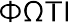 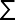 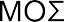 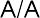 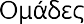 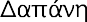 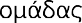 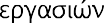 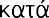 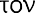 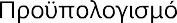 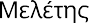 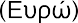 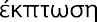 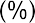 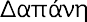 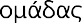 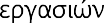 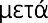 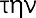 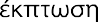 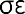 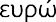 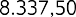 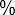 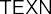 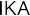 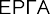 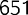 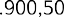 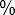 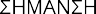 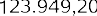 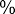 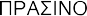 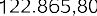 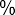 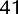 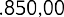 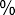 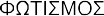 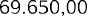 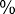 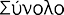 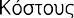 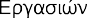 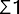 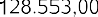 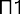 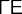 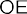 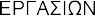 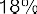 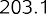 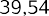 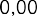 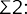 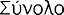 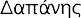 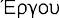 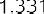 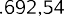 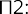 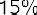 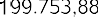 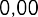 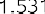 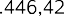 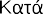 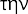 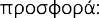 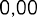 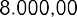 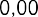 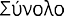 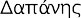 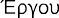 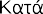 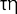 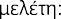 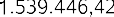 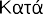 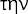 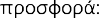 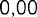 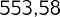 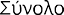 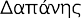 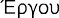 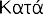 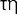 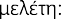 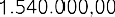 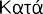 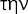 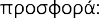 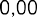 